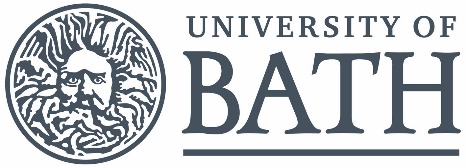 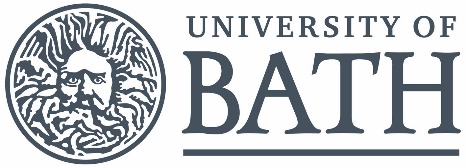 
DESIGNATED PRESCRIBING PRACTITIONER (DPP) FORMAs part of the University’s Quality Assurance processes, we are required to formally appoint all Designated Prescribing Practitioners as visiting practitioners of the University of Bath.  As part of the General Pharmaceutical Council (GPhC) accreditation process, the University must ensure that the DPP is suitably experienced and qualified to complete this role and that they are in good standing with their professional regulator.  The University is using the Royal Pharmaceutical Society (RPS) Competency Framework for Designated Prescribing Practitioners (DPP) to assess suitability for this role.Please note that the University will provide support for you in your role as a Designated Prescribing Practitioner.Please complete the form by using the following link: https://app.onlinesurveys.jisc.ac.uk/s/bathreg/university-of-bath-pharmacy-appointment-survey-v1 [there is a PDF document of all the questions that are on this form available on the website]